Umhvørvismálaráðið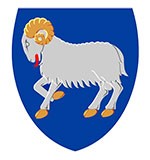 Uppskot tilLøgtingslóg um broyting í løgtingslóg um barsilsskipan (Barsilslógin)(Hækkan av útgjaldshámarkinum, barsilspeningur til nýútbúgvin o.a.)§ 1Í løgtingslóg nr. 48 frá 3. apríl 2001 um barsilsskipan, sum seinast broytt við løgtingslóg nr. 32 frá 9. mars 2023, verða gjørdar hesar broytingar:Í § 3, stk. 4, § 8, stk. 4, § 12, stk. 3, § 13, stk. 3, § 14, stk. 2, § 15, stk. 3, § 19, stk. 3 og 4, § 19 a, stk. 7, 1. og 2. pkt., og stk. 8, § 20, stk. 2 og 3, § 23, § 24, stk. 1 og 2, og § 25, stk. 1 og 2, verður “Landsstýrismaðurin” broytt til: “Landsstýrisfólkið”.§ 8, stk. 2 verður orðað soleiðis:“Stk. 2. Skyldur og rættindi sbrt. hesi løgtingslóg eru knýtt at móttiknum inntøkum, sum eftir skattalógini eru A-inntøkur, inntøkum av sjálvstøðugari vinnu sbr. § 20 og lestrarstudningi sbr. § 20 a.”Í § 13, stk. 1, verður “kr. 25.000” broytt til: “30.000 kr.”.Í § 15, stk. 2, § 19, stk. 1, og § 25, stk. 1, verður “landsstýrismaðurin” broytt til: “landsstýrisfólkið”.Í § 15 a, stk. 1, § 21, stk. 2, og § 22,  verður “landsstýrismanninum” broytt til: “landsstýrisfólkinum”.Í § 15 a, stk. 3 verður “Landsstýrismaðurin í vinnumálum” broytt til: “Landsstýrisfólkið”.Í § 17, stk. 2, verður “smbrt.” broytt til: “sbrt.”, og í nr. 1 verður “men ikki 67 ár” broytt til: “men ikki hava nátt fólkapensjónsaldur sbrt. løgtingslóg um almannapensjónir o.a.”.§ 18, nr. 1, verður orðað soleiðis:“1)	fólkapensjón, fyritíðarpensjón og framskundað pensjón,”.§ 18, nr. 2, verður orðað soleiðis:“2)	aðrar skattskyldugar almannaveitingar, tó ikki dagpening sbrt. løgtingslóg um dagpening vegna sjúku v.m., endurgjald fyri mista arbeiðsinntøku sbrt. § 25 í løgtingslóg um almannatrygd og tænastur og lønarískoyti til tillagað starv sbrt. § 21 í løgtingslóg um arbeiðsfremjandi tiltøk,”.Aftan á § 20 verður sett:“§ 20 a. Hjá teimum, sum eru nýútbúgvin og ikki longur hava rætt til stuðul frá Studna, verður studningur, móttikin seinastu 12 mánaðirnar fyri fráveruna, taldur við í útrokningargrundarlagið sbrt. § 12, stk. 1, 1. pkt. Landsstýrisfólkið ásetur nærri reglur um barsilspening til nýútbúgvin.”§ 21, stk. 1, 2. pkt., verður orðað soleiðis:“Landsstýrisfólkið kann fáa váttan um mettan føðidag og fráboðan um barnsburð beinleiðis frá Heilsuverkinum."Í § 21 verður áðrenn stk. 2 sum nýtt stk. sett:“Stk. 2. Upplýsingarnar, ið landsstýrisfólkið hevur tørv á frá øðrum myndugleikum fyri at kunna útinna uppgávurnar sambært hesi lóg, kunnu fáast tilvega við beinleiðis atgongd til elektronisku upplýsingarnar í telduskipanunum hjá viðkomandi myndugleikum.”Stk. 2 verður eftir hetta stk. 3.Aftan á § 23, men áðrenn yvirskriftina yvir § 24, verður sett:“§ 23 a. Landsstýrisfólkið kann áseta reglur um, at upplýsingar skulu skrásetast og sendast Barsilsskipanini elektroniskt, og kann áseta nærri reglur um elektroniska samskiftið.”§ 2Stk. 1. Henda løgtingslóg kemur í gildi 1. juli 2024.Stk. 2. § 1, nr. 2, er galdandi fyri barsilsfarloyvi við barsilsútgjaldi frá og við 1. juli 2024.Kapittul 1. Almennar viðmerkingar1.1. Orsakir til uppskotiðSíðani Barsilsskipanin varð sett á stovn, hevur áhaldandi verið arbeitt við at gera hana betri. Við hesum verður skotið upp at gera fleiri viðurskiftir í Barsilsskipanini betri. Hámark fyri barsilspeningiHámarkið fyri útgjaldi úr Barsilsskipanini á 25.000 kr., sum varð ásett í 2004, er ikki tillagað síðani, hóast munandi vøkstur í lønarlagnum. Skotið verður upp at hækka hámarkið fyri barsilsútgjaldi úr 25.000 kr. um mánaðin upp í 30.000 kr. um mánaðin. Barsilspeningur til nýútbúgvin Nýútbúgvin, sum gerast foreldur, hava einans møguleika at fáa barsilspening í tann mun, tey hava arbeitt seinasta árið fyri fráveruna orsakað av viðgongu, barnsburði ella ættleiðing. Ofta hevur verið tosað um, at hesi detta niður í millum skipanirnar, tí tey ikki longur eru í lestrarskipanini og eru ikki rættiliga komin inn á arbeiðsmarknaðin. Um tey t.d. eiga eina uppsparing, sum er størri enn 30.000 kr., hava tey ikki møguleika fyri at fáa fyribils uppihaldsveiting í sambandi við barnsburð frá Almannaverkinum. Við hesum verður skotið upp, at studningur, sum tey nýútbúnu hava móttikið seinasta árið fyri fráveruna, skal telja við í útrokningargrundarlagið fyri útrokningina av barsilspeningi. Hetta kann grundgevast við, at tey nýútbúnu jú hava nomið sær útbúgving, sum skal brúkast á arbeiðsmarknaðinum, og at flestu av teimum fara at rinda inn til Barsilsskipanina av framtíðarlønini alt arbeiðslívið. Á hendan hátt detta tey nýútbúnu ikki niður í millum skipanina við lestrarstuðli og Barsilsskipanina, um tey gerast foreldur í tíðarskeiðinum eftir loknan lestur, og áðrenn tey eru komin í arbeiði.AnnaðHarumframt skulu nakrar tekniskar broytingar gerast í barsilslógini orsakað av broytingum í aðrari lóggávu og orsakað av, at nýggj KT-skipan verður ment til Barsilsskipanina. Eisini verður “landsstýrismaðurin” broytt til “landsstýrisfólkið” alla staðni í lógini.1.2. Galdandi lóggávaBarsilspeningurBarsilspeningur er 100% av A-inntøkuni, sum løntakarin í miðal hevur móttikið seinastu 12 mánaðirnar undan barsilsfarloyvinum. Tó kann barsilspeningurin í mesta lagi vera 25.000 kr. um mánaðin umframt eftirlønargjaldið. Tá ið Barsilsskipanin varð sett á stovn í 2001, var hámarkið 35.000 kr. um mánaðin. Í 2004 varð hámarkið lækkað niður í 25.000 kr. um mánaðin og hevur síðan verið óbroytt. Í løgtingslógini er ein heimild til landsstýrismannin at hækka hámarkið við støði í lønargongdini í samfelagnum, men hon hevur ongantíð verið brúkt.Onki minsta útgjald er í Barsilsskipanini, men endurrindað verður í tann mun, viðkomandi hevur havt inntøkur, sum eru tryggjaðar. Tað, sum er avgerandi fyri, um – og í hvønn mun – barsilspeningur skal útgjaldast ella gjaldast skal til skipanina, er, um inntøkurnar kunnu verða mistar orsakað av barnsburði ella ættleiðing. Inntøkur, sum kunnu verða mistar orsakað av barnsburði, eru inntøkur av egnum arbeiði, lønarinntøkur, inntøkur, ið koma í staðin fyri lønarinntøkur, ella inntøkur av sjálvstøðugum vinnuvirksemi. Um so er, at tey, ið gerast foreldur, ikki hava rætt til barsilspening ella einans hava rætt til lítið av barsilspeningi, kunnu tey søkja Almannaverkið um fyribils uppihaldsveiting í sambandi við barnsburð. Hendan veiting verður veitt í sama tíðarskeið, sum Barsilsskipanin gevur rætt til barsilspening. Fyribils uppihaldsveitingin í sambandi við barnsburð verður veitt, soleiðis at uppihaldsveitingin og onnur inntøka til einsamallar uppihaldarar tilsamans er 17.907 kr. um mánaðin, og 13.928 kr. um mánaðin til sambúgvandi.Barsilsgjald og gjaldskyldug Inngjaldið til Barsilsgrunnin upp á 0,86% verður sum útgangsstøði goldið av allari móttiknari og rindaðari A-inntøku. Barsilsgjaldið varð hækkað úr 0,71% upp í 0,86% 1. januar 2021; samstundis varð rætturin til barsilspening longdur til 52 vikur eftir føðing. Tá ið barsilsgjaldið varð hækkað upp í 0,86%, var mett, at inngjøld og útgjøld fóru at javnviga í 2026, tá ið eftirlønargjaldið sambært eftirlønarlógini ikki hækkar meira. Gongdin seinastu tvey árini hevur tó víst, at skipanin hevur størri avlop enn væntað, og tí ber til at gera ábøtur, uttan at tað er neyðugt at hækka inngjaldið.Gjaldskyldug eru øll, sum fáa A-inntøku, sum hava fulla skattskyldu í Føroyum, og sum hava fylt 16 ár, men ikki 67 ár, og øll, sum rinda A-inntøku í Føroyum. Fólkapensjónsaldurin er ásettur í løgtingslóg um almannapensjónir o.a. 1. juli 2024 hækkar fólkapensjónsaldurin úr 67 árum upp í 67 ½ ár.Rættindir og skyldur sambært løgtingslógini eru knýtt at móttiknum inntøkum, sum eftir skattalógini eru A-inntøkur, og inntøkum av sjálvstøðugari vinnu. Lestrarstudningur er ikki A-inntøka og telur tí ikki við í útrokningargrunarlagið fyri barsilspening. Barsilsgjald verður sum útgangsstøði goldið av allari móttiknari og rindaðari A-inntøku; undantikið eru skattskyldugar almannaveitingar, m.a. fólka- og fyritíðarpensjón. Í almannapensjónslógini er nú ásett eitt nýtt slag av pensjón, sum nevnist “framskundað pensjón”, sum eisini eigur at vera fevnt av undantakinum, soleiðis at barsilsgjald ikki verður rindað av framskundaðari pensjón. Talan er ikki um ein nýggjan málbólk, men heldur at nakrir borgarar í staðin fyri fyritíðarpensjón nú fáa framskundaða pensjón. Hóast endurgjald fyri mista arbeiðsinntøku til persónar, sum heima uppihalda barni við likamligum ella sálarligum breki ella sjúku, er ein skattskyldug almannaveiting, skal barsilspeningur rindast av hesi inntøku, tí hon kemur í staðin fyri lønarinntøku. Forsorgarlógin varð avtikin, tá ið løgtingslóg nr. 72 frá 25. mai 2020 um almannatrygd og tænastur varð sett í gildi 1. januar 2021. Konsekvensbroyting er ikki gjørd í barsilslógini.Í praksis verður barsilsgjald kravt av lønarískoyti til tillagað starv, hóast tað ikki stendur í barsilslógini. Lønarískoyti til tillagað starv er ein veiting frá Almannaverkinum, ið kemur í staðin fyri løn frá arbeiðsgevara; tí eigur barsilsgjald at vera rindað av lønarískoytinum, og lønarískoyti eigur at telja við í útrokningargrundarlagið, tá ið barsilspeningur verður roknaður. Neyðugt er at nágreina barsilslógina í mun til verandi praksis.NýsettHjá teimum, sum beint frammanundan barsilsfarloyvinum hava verið á arbeiðsmarknaðinum í styttri tíð enn 12 mánaðir, verður barsilspeningurin roknaður eftir miðal móttiknu gjaldskyldugu A-inntøkuni ta styttu tíðina, tey í royndum hava verið á arbeiðsmarknaðinum. Tað stytta útrokningartíðarskeiðið kann tó ikki vera styttri enn tríggir mánaðir. Hetta er gjørt fyri tey, ið eru nýggj á arbeiðsmarknaðinum, og er ein slaking av prinsippinum um, at einans inntøkur, sum er tryggjaðar, verða endurrindaðar úr Barsilsskipanini. Ítøkiliga merkir hetta fyri ein, sum hevur lokið útbúgving og ikki hevur arbeitt í lestrartíðini, sum fær eitt starv eftir lokna útbúgving og arbeiðir í t.d. fimm mánaðir, áðrenn viðkomandi fer í barsilsfarloyvi, at barsilspeningurin verður roknaður eftir miðalinntøkuni hesar seinastu fimm mánaðirnar, og ikki eftir vanligu regluni um eitt 12 mánaðar útrokningartíðarskeið.Talgilt samskifti og útflýggjan av upplýsingumOngin áseting er í barsilslógini um talgilt samskifti ella um, at Barsilsskipanin kann fáa neyðugar upplýsingar beinleiðis úr telduskipanunum hjá øðrum myndugleikum.1.3. Endamálið við uppskotinumEndamálini við lógaruppskotinum eru at hækka hámarkið fyri mánaðarliga barsilsútgjaldið úr 25.000 kr. upp í 30.000 kr. og at geva nýútbúnum eitt betri útrokningargrundarlag, enn tey hava nú. Eisini verða nakrar fylgibroytingar gjørdar, soleiðis at barsilslógin verður í samsvari við broytingar í aðrari lóggávu, umframt at løgtingslógin verður tillagað praksis, og heimild verður givin landsstýrisfólkinum at áseta  reglur um talgilt samskifti og at fáa neyðugar upplýsingar beinleiðis úr telduskipanunum hjá øðrum myndugleikum.1.4. Samandráttur av nýskipanini við uppskotinumHámarkið á mánaðarligum barsilspeningiSíðan Barsilsskipanin varð sett á stovn í 2001, er hon áhaldandi broytt. Rætturin til barsilspening er m.a. tvífaldaður; úr 26 vikum eftir barnsburð upp í 52 vikur eftir barnsburð. Hóast áhaldandi batar eru gjørdir á rættin til barsilspening, er hægsta útgjaldið úr Barsilsskipanini ikki broytt í nærum 20 ár, hóast miðalinntøkan hjá føroyskum løntakarum er vaksin nógv hesa tíðina. Við hesum lógaruppskotinum verður hámarkið fyri barsilspening hækkað við 5.000 kr. um mánaðin; úr 25.000 kr. upp í 30.000 kr. umframt eftirlønargjaldið. Á henda hátt fáa tey, ið vanliga tjena omanfyri 25.000 kr. um mánaðin, endurrindað upp til 30.000 kr. úr Barsilsskipanini, tá tey fara í barsilsfarloyvi. Barsilspeningur til nýútbúgvinLestrarstuðul er ikki ein A-inntøka og gevur tí hvørki rættindir ella skyldur í barsilslógini. Lesandi, sum fáa børn, hava rætt til studning í upp til 11 mánaðir fyri hvønn barnsburð. Tey, ið eru útbúgvin hava harafturímóti ikki rætt til lestrarstuðul longur, og tey hava eins og lesandi einans rætt til barsilspening í tann mun, tey hava arbeitt við síðuna av lestrinum, um tey gerast foreldur beint eftir loknan lesnað. Um so er, at ein, sum er nýútbúgvin, fær starv eftir loknan lesnað og harvið er nýggjur á arbeiðsmarknaðinum, kann eitt styttri útrokningartíðarskeið nýtast til at rokna barsilspeningin, um viðkomandi hevur arbeitt í minsta í lagi tríggjar mánaðir frammanundan barsilsfarloyvinum.Við hesum uppskotinum verður skotið upp, at um viðkomandi, sum søkir um barsilspening, kann skjalprógva at hava lokið eina útbúgving, sum hevur givið rætt til lestrarstuðul, verður lestrarstuðul, móttikin seinastu 12 mánaðirnar, áðrenn barsilsfarloyvið byrjar, taldur við í útrokningargrundarlagið, sum barsilspeningur verður roknaður eftir. Lestrarstuðul, sum tann nýútbúni hevur móttikið seinasta árið áðrenn barsilsfarloyvið, telur tí eins og móttikin A-inntøka við í útrokningargrundarlagið, tá ið barsilspeningur skal roknast til nýútbúgvin. Nærri reglur um barsilspening til nýútbúgvin verða ásettar av landsstýrisfólkinum í kunngerð. Hetta kann t.d. vera reglur um, hvørji skjøl o.a. tann nýútbúni skal lata Barsilsskipanini, og um ella í hvønn mun lestrarstuðul skal telja við í útrokningargrundarlagið, samstundis sum viðkomandi er nýggjur á arbeiðsmarknaðinum, og tað stytta útrokningartíðarskeiðið kann nýtast til at rokna barsilspening eftir. Ætlanin er, at nýsett, ið hava verið á arbeiðsmarknaðinum teir kravdu tríggjar mánaðirnar millum lesnað og barsil, framvegis skulu kunna nýta regluna um styttri útrokningartíðarskeið, hóast studningur frá Studna nú telur við í útrokningargrundarlagnum. Aldursmark hjá gjaldskyldugum Aldursmarkið fyri tey, sum hava skyldu at rinda barsilsgjald, er frá og við 16 ár til og við 66 ár. Skotið verður upp, at aldursmarkið heldur skal fylgja fólkapensjónsaldrinum, soleiðis at skyldan at rinda barsilsgjald heldur uppat, tá ið persónar fáa rætt til pensjón. Ásett er í løgtingslóg um almannapensjónir o.a., at fólkapensjónsaldurin hækkar úr 67 árum upp í 67 ½ ár og síðan upp í 68 ár. Fyri at tað ikki skal vera neyðugt leypandi at broyta aldursmarkið í barsilslógini, verður ásett, at aldursmarkið fylgir fólkapensjónsaldrinum, sum hann er ásettur í løgtingslóg um almannapensjónir o.a.Framskundað pensjónÍ almannapensjónslógini er nú ásett eitt nýtt slag av pensjón, sum nevnist “framskundað pensjón”, og barsilsgjald eigur ikki at verða rindað av hesi pensjón. Talan er ikki um ein nýggjan málbólk, men heldur at nakrir borgarar í staðin fyri fyritíðarpensjón nú fáa framskundaða pensjón. Í praksis verður framskundað pensjón útgoldin á sama hátt sum fyritíðarpensjón, og hesi rinda tí ikki barsilsgjald av pensjónini í dag. Tí verður skotið upp at tillaga barsilslógina til praksis, soleiðis at ongin ivi er um, at barsilsgjald ikki skal rindast av framskundaðari pensjón. Løgtingslóg um almannatrygd og tænastur og lov for Færøerne om offentlig forsorg1. januar 2021 varð løgtingslóg nr. 72 frá 25. mai 2020 um almannatrygd og tænastur sett í gildi, og samstundis varð lov nr. 56 af 15. marts 1967 for Færøerne om offentlig forsorg sett úr gildi. Barsilslógin hevur eina tilvísing til hesa lóg, sum verður rættað við hesum lógaruppskotinum. Talan er um eina fylgibroyting, sum ikki hevur materiellar broytingar við sær. Lønarískoyti til tillagað starvÍ praksis verður barsilsgjald kravt av lønarískoyti til tillagað starv eftir løgtingslóg um arbeiðsfrejmandi tiltøk. Barsilsskipanin er ein arbeiðsmarknaðarskipan, sum veitir endurgjald fyri mista arbeiðsinntøku til løntakarar, ið fara í barsilsfarloyvi. Endurgjald verður somuleiðis veitt fyri tær veitingar, ið koma í staðin fyri løn. Tí eigur barsilsgjald eisini at verða kravt av lønarískoyti til tillagað starv. Við lógaruppskotinum verður barsilslógin rættað, soleiðis at barsilsgjald skal krevjast av lønarískoyti til tillagað starv.Elektroniskt samskifti og atgongd til elektoniskar skipanirTað krevur heimild í løgtingslóg, um tað skal vera kravt av borgara ella fyritøku, at tey skulu samskifta við almennar myndugleikar elektroniskt ella talgilt. Í sambandi við, at ein nýggj KT-skipan til Barsilsskipanina verður ment, er neyðugt at fáa eina heimild í barsilslógina, soleiðis at tað kann verða kravt, at upplýsingar skulu latast Barsilsskipanini elektroniskt. Harumframt verður gjørd áseting í barsilslógina, sum heimilar, at Barsilsskipanin kann fáa neyðugar upplýsingar beinleiðis úr telduskipanunum hjá viðkomandi myndugleikum. Á henda hátt kann nýggja KT-skipanin hjá Barsilsskipanini verða fóðrað við neyðugum upplýsingum, sum aðrir myndugleikar hava um viðkomandi, sum skal hava barsilspening. Barsilsgjaldið Hóast broytingarnar hava øktar útreiðslur við sær, verður mett, at tað ikki er neyðugt at hækka inngjaldið í Barsilsskipanina. Grunnurin hevur eitt rakstraravlop, sum er størri enn øktu útreiðslurnar, umframt at neyðugi “buffarin” er fingin til vega, so at Barsilsgrunnurin kann standa ímóti skjótum sveiggjum í inntøkum ella útreiðslum. Víst verður til fíggjarligu avleiðingarnar í pkt. 2.1. niðanfyri.Aðrar ábøturSemja er í politisku skipanini um, at aðrir tættir í barsilslógini hava tørv á dagføring. Ynski eru millum annað um at áseta eitt minsta útgjald úr skipanini, at foreldur at ov tíðliga føddum børnum og tví- og tríburum fáa betri sømdir, og at skipanin gerst meira smidlig í mun til, hvussu foreldur kunnu taka barsil. Talan er um eitt rættiliga umfatandi arbeiðið, ið helst skal hava so breiða undirtøku í politisku skipanini sum gjørligt. Hesar broytingar verða tí ikki tiknar við í hetta lógaruppskotið, men miðað verður eftir at leggja uppskot fyri tingið í komandi tingsetu um hesi viðurskifti. 1.5. Ummæli og ummælisskjalUmframt at lógaruppskotið er lagt til almenna hoyring á heimasíðuni hjá Umhvørvismálaráðnum og á hoyringarportalin hjá landsstýrinum, hava hesir partar fingið uppskotið til ummælis:Aðalráðini, Akademikarafelag Føroya, Almannaverkið, Barsilsskipanin, Bioanalytikarafelagið, Búskapar- og Løgfrøðingafelag Føroya, Dátueftirlitið, Ergoterapeutfelagið, Fakfelag Sjómansskúlalærara í Føroyum, Farmakonomfelagið Føroyadeild, Felag Tænastumanna Landsins, Felagið Føroyskir Sjúkrarøktarfrøðingar, Felagið Maskinmeistaralærarar, Felagið Radiografar í Føroyum, Flogskiparafelag Føroya, Fysioterapeutfelag Føroya, Føroya Arbeiðarafelag, Føroya Arbeiðsgevarafelag, Føroya Handverkarafelag, Føroya Lærarafelag, Føroya Pedagogfelag, Føroya Reiðarafelag, Føroya Skipara- og Navigatørfelag, Føroya Tekniska Lærarafelag, Føroysk Miðlafólk, Grafiska Yrkisfelagið, Havnar Arbeiðskvinnufelag, Havnar Arbeiðarafelag, Heilsuhjálparafelag Føroya, Heilsurøktarafelagið, Javnstøðunevndin, Kommunala Arbeiðsgevarafelagið, Kommunulæknafelag Føroya, Kost- og Føðslufelagið, Landsfelag Handverkaranna, Ljósmøðrafelag Føroya, Maskinmeistarafelagið, Meginfelag Føroyskra Studenta, Meginfelag Útróðrarmanna, Musikklærarafelag Føroya, Prestafelag Føroya, Samtak, Samverk, Serlæknafelag Føroya, Starvsfelagið, Studni, TAKS, Yngri Læknar, Yrkisfelag teirra, ið starvast í tryggingar-, fíggjar-, KT o.tíl. fyritøkum og Yrkisfelagið Miðnám.Hoyringarfreistin er 26. februar 2024 kl. 12.Kapittul 2. Avleiðingarnar av uppskotinum2.1. Fíggjarligar avleiðingar fyri land og kommunurFíggjarligar avleiðingar fyri BarsilsskipaninaVerður hámarksupphæddin fyri útgjald úr Barsilsskipanini hækkað við 5.000 kr. um mánaðin, verður tað mett at økja útgjaldið úr Barsilsskipanini við 16,3 mió. kr. um árið. Tað er ilt at meta um, hvat tað kostar at lata lestrarstuðulin telja við í útrokningargrundarlagið hjá nýútbúnum. Tað finnast ikki tøl fyri, hvussu nógv fara í barnsburðarfarloyvi eftir loknan lesnað. Áður er mett, við støði í gongdini í barnatalinum hjá lesandi á hægri lestri, at mest sannlíkt fara millum tvey og fimm foreldur í barsil fyrstu tríggjar mánaðirnar eftir loknan lesnað hvørt skúlaár. Hetta eru tey foreldur, sum fáa størsta ágóðan av broytingini, tí at hesi ikki náa at vera nóg leingi í arbeiði til at tryggja sær barsilsútgjald við tí stytta útrokningartíðarskeiðinum. Um í miðal fimm foreldur, ið hava fingið vanligan lestrarstuðul á 4.960 kr. um mánaðin, á hendan hátt fáa lestrarstuðulin við í útrokningargrundarlagið, so kostar hetta Barsilsskipanini minni enn 300.000 kr. um árið. Um hesi foreldur hava havt eitt arbeiði í lestrartíðini, so telur lønarinntøkan longu við í útrokningargrundarlagið og er tí ikki ein økt útreiðsla til Barsilsskipanina. Tað eru eisini nøkur foreldur, sum fáa børn seinni enn tríggjar mánaðir eftir loknan lestur, men sum ikki hava fingið eitt arbeiði og hava harvið ikki eitt útrokningargrundarlag við tí stytta tíðarskeiðinum. Hesi fáa eisini ágóðan av broytingini. Um talan er um fimm foreldur árliga, so kostar hetta skipanini 300.000 kr. aftrat. Viðmerkjast skal, at partur av hesum foreldrum sannlíkt hava fingið almannaveiting, ið telur við í útrokningargrundarlagið til barsil, og fáa tí longu eitt hægri útgjald enn við hesi broytingini.Um hesar fyritreytir halda, økir lógaruppskotið um útgjaldið úr Barsilsskipanini við umleið 16,9 mió. kr. árliga.Vanliga eiga ábøtur á Barsilsskipanina at verða fíggjaðar, við at inngjaldið í skipanina verður hækkað. Tað er tó ein sannroynd, at Barsilsskipanin hevur havt eitt avlop á meir enn 40 mió. kr. síðani 2021, tá inngjaldið seinast hækkaði. Um ikki munandi broytingar vera í føðitalinum, fer skipanin sannlíkt at hava eitt árliga avlop á yvir 20 mió. kr. Aftrat hesum hevur skipanin nú tann neyðuga “buffaran” á yvir 30 mió. kr., ið skal lofta sveiggjum í inn- og útgjøldum. Tískil verður mett, at tað ikki er neyðugt at hækka inngjaldið til at fíggja hesa øking í útgjaldi.Tá ið broytingar fyrr eru gjørdar í KT-skipanini hjá Barsilsskipanini, hevur tað kostað umleið 30-100.000 kr. Væntandi fer kostnaðurin hesa ferð at vera á leið tann sami. Fíggjarligar avleiðingar fyri almennar arbeiðsgevararAlmennir arbeiðsgevarar rinda løn til løntakarar, í meðan teir eru í barsilsfarloyvi. Arbeiðsgevarar, ið rinda løn undir barsilsfarloyvi, fáa endurrindað tann barsilspeningin, sum løntakarin hevði havt rætt til, um viðkomandi ikki fekk løn í sambandi við barsilsfarloyvi. Lógaruppskotið hevur við sær, at teir arbeiðsgevarar, sum rinda løn undir barsilsfarloyvi, kunnu fáa endurrindað upp til 30.000 kr. um mánaðin frá Barsilsskipanini í mun til 25.000 kr., sum støðan er nú. Viðmerkjast skal, at sbrt. § 15 a í barsilslógini er tað framvegis eitt krav, fyri at landsstýrið og stovnar undir landinum skulu fáa barsilspening, at starvsfólk verður sett í staðin fyri tann, ið fer í barsilsfarloyvi.2.2. Umsitingarligar avleiðingar fyri land og kommunurLógaruppskotið hevur ta umsitingarligu avleiðing, at broytingar skulu gerast í KT-skipanini hjá Barsilsskipanini. Harumframt fær landsstýrisfólkið heimild at seta krav um, at upplýsingar skulu skrásetast og sendast Barsilsskipanini elektroniskt. Hetta fer at vera ein fyrimunur, tí at tað slepst undan at senda pappírsumsóknir við posti ella at útfylla hesar manuelt og síðan skanna tær inn og senda elektroniskt til Barsilsskipanina. Av tí at skotið er upp, at lógin er galdandi fyri øll barsilsfarloyvir við barsilsútgjaldi eftir 1. juli 2024, hevur tað við sær, at Barsilsskipanin má umsita við tveimum hámørkum í upp til eitt ár. Hetta kemst av, at umsóknarfreistin at søkja um barsilspening er eitt ár eftir barnsburð. Tí kann tað verða, at onkur søkir um barsilspening fyri tíðarskeið, sum liggja bæði áðrenn og aftan á 1. juli 2024.Harumframt hevur tað umsitingarligar avleiðingar fyri Barsilsskipanina, at nýútbúgvin skulu fáa barsilspening, sum skal roknast á ein annan hátt enn við vanliga útrokningargrundarlagnum.2.3. Avleiðingar fyri vinnunaBarsilspeningurArbeiðsgevarar, sum rinda løn til løntakarar, ímeðan teir eru í barsilsfarloyvi, fáa endurrindað tann barsilspeningin, sum løntakarin hevði havt rætt til, um viðkomandi ikki fekk løn í sambandi við barsilsfarloyvi. Lógaruppskotið hevur við sær, at teir arbeiðsgevarar, sum rinda løn í sambandi við barsilsfarloyvi, kunnu fáa endurrindað upp til 30.000 kr. um mánaðin frá Barsilsskipanini í mun til 25.000 kr., sum støðan er nú. Lógaruppskotið hevur fyrimun við sær fyri teir arbeiðsgevarar, ið rinda oman fyri 25.000 kr. um mánaðin í løn til starvsfólk, ið fara í barsilsfarloyvi.Umsitingarligar avleiðingarLandsstýrisfólkið fær heimild at seta krav um, at upplýsingar skulu skrásetast og sendast Barsilsskipanini elektroniskt. Hetta fer at vera ein fyrimunur, tí at tað slepst undan at senda pappírsumsóknir við posti.2.4. Avleiðingar fyri umhvørviðAv tí at lógaruppskotið hevur við sær, at meira verður goldið út í barsilspeningi, kann væntast, at hetta fer at hava eina meirnýtslu við sær, og tað hevur avleiðingar fyri umhvørvið. 2.5. Avleiðingar fyri serstøk øki í landinumMett verður ikki, at lógaruppskotið hevur avleiðingar fyri serstøk øki í landinum.2.6. Avleiðingar fyri ávísar samfelagsbólkar ella felagsskapirLøntakararLógaruppskotið hevur fíggjarligar avleiðingar fyri løntakararnar í Føroyum. Teir løntakarar, ið fara í barsilsfarloyvi, kunnu við hesum lógaruppskotinum fáa upp til 30.000 kr. í barsilspeningi um mánaðin umframt eftirlønargjaldið. Lógaruppskotið hevur fyrimun við sær fyri teir løntakarar, ið tjena oman fyri 25.000 kr. um mánaðin.Aldursmarkið á teimum gjaldskylduguAldursmarkið á 67 ár fer frameftir at fylgja fólkapensjónsaldrinum sbrt. løgtingslóg um almannapensjónir o.a. Umsitingarligar avleiðingarLandsstýrisfólkið fær heimild at seta krav um, at upplýsingar skulu skrásetast og sendast Barsilsskipanini elektroniskt. Hetta fer at vera ein fyrimunur, tí at tað slepst undan at senda pappírsumsóknir við posti.NýútbúgvinNýútbúgvin fáa við hesum uppskotinum betri sømdir í sambandi við viðgongu, barnsburð og ættleiðing, tí at tann lestrarstuðulin, ið tey hava móttikið seinastu 12 mánaðirnar, áðrenn barsilsfarloyvið byrjar, verður taldur við í útrokningargrundarlagið, sum barsilspeningur verður roknaður eftir. 2.7. Millumtjóðasáttmálar á økinumNorðurlendski  sáttmálin  um  almannatrygd  er  viðkomandi  fyri  barsilslógina.  Tó  hevur  hetta lógaruppskotið  onga  broyting  í  mun  til  sambandið  millum  barsilslógina  og  norðurlendska sáttmálan um almannatrygd.2.8. Tvørgangandi millumtjóðasáttmálarTað er onki í lógaruppskotinum, sum er í ósamsvari við Hoyvíkssáttmálan, evropeiska mannarættindasáttmálan ella sáttmála Sameindu Tjóða um rættindi hjá einstaklingum, ið bera brek.2.9. MarkaforðingarMett verður ikki, at lógaruppskotið elvir til markaforðingar.2.10. Revsing, fyrisitingarligar sektir, pantiheimildir ella onnur størri inntrivLógaruppskotið hevur ikki ásetingar um revsing, fyrisitingarligar sektir ella pantiheimildir; lógaruppskotið ger heldur ikki inntriv í rættindi hjá fólki.2.11. Skattir og avgjøldMett verður, at verandi inngjøld í Barsilsgrunnin eru nøktandi til at fíggja ta øking í útgjaldi, sum lógaruppskotið hevur við sær. Barsilsgjaldið verður tí óbroytt. Víst verður til pkt. 2.1. omanfyri.2.12. GjøldLógaruppskotið broytir ikki barsilsgjaldið. Víst verður til pkt. 2.1.2.13. Áleggur lógaruppskotið likamligum ella løgfrøðiligum persónum skyldur?Lógaruppskotið   leggur   ikki   skyldur   á   likamligar   ella   løgfrøðiligar   persónar,   so   sum upplýsingarskyldu, skrásetingarskyldu ella krøv um loyvi.2.14. Leggur lógaruppskotið heimildir til landsstýrisfólkið, ein stovn undir landsstýrinum ella til kommunur?Lógaruppskotið gevur landsstýrisfólkinum heimild til at áseta reglur um barsilspening til nýútbúgvin.Lógaruppskotið gevur eisini landsstýrisfólkinum heimild til at áseta reglur um, at upplýsingar skulu skrásetast og sendast Barsilsskipanini elektroniskt, og kann áseta nærri reglur um elektroniska samskiftið.2.15. Gevur lógaruppskotið almennum myndugleikum atgongd til privata ogn?Lógaruppskotið gevur ikki almennum myndugleikum atgongd til privata ogn.2.16. Hevur lógaruppskotið aðrar avleiðingar?Javnstøðunevndin, akademisku fakfeløgini, Føroya Arbeiðsgevarafelag og aðrir samfelagspartar hava áður gjørt vart við, at tað er ein trupulleiki fyri javnstøðuna, at barsilspeningurin í mesta lagi kann vera 25.000 kr. um mánaðin.2.17. Talvan: Yvirlit yvir avleiðingarnar av lógaruppskotinumKapittul 3. Serligar viðmerkingar3.1. Viðmerkingar til ta einstøku greininaTil § 1Nr. 1Landsstýrismaðurin verður broytt til landsstýrisfólkið alla staðni í lógini.Nr. 2Rættindir og skyldur sambært barsilslógini eru knýtt at móttiknum inntøkum, sum eftir skattalógini eru A-inntøkur, og inntøkum av sjálvstøðugari vinnu. Barsilspeningur er endurrindan fyri inntøkutap, ið stendst av barnsburði. Tað, sum er avgerandi fyri, um – og í hvønn mun – barsilspeningur skal útgjaldast ella gjaldast skal til skipanina, er, um inntøkurnar kunnu verða mistar orsakað av barnsburði ella ættleiðing. Inntøkur, sum kunnu verða mistar orsakað av barnsburði, eru inntøkur av egnum arbeiði, lønarinntøkur, inntøkur, ið koma í staðin fyri lønarinntøku, ella inntøkur av sjálvstøðugum vinnuvirksemi.Inntøka av sjálvstøðugum vinnuvirksemi er ikki A-inntøka, og tí rinda hesi ikki inn til Barsilsskipanina sjálvvirkandi umvegis afturhaldsskipanina hjá TAKS. Sjálvstøðug vinnurekandi kunnu í staðin tekna sær eina sjálvbodna barsilspeningatrygging, sum kostar 3.000 kr. um ári. Støddin á barsilspeninginum tekur støði í inntøkuni frá sjálvstøðuga vinnuvirkseminum fyri síðst lokna roknskaparár. Lestrarstuðul er ikki A-inntøka, og tí verður barsilsgjald ikki rindað av lestrarstuðli, og lestrarstuðulin telur heldur ikki við í útrokningargrundarlagið, sum barsilspeningur verður roknaður eftir. Við hesum uppskotinum verður hetta broytt, soleiðis at tey, sum eru nýútbúgvin og hava móttikið lestrarstuðul frá Studna, kunnu fáa barsilspening grundað á móttikna lestrarstuðulin. Eyðkent fyri nýútbúgvin er, at talan er um ung fólk í burðarførum aldri. Gerast hesi foreldur, áðrenn tey eru komin á arbeiðsmarknaðin, hava tey ikki rætt til barsilspening. Fyri at gera umstøðurnar hjá teimum nýútbúnu betri í sambandi við viðgongu, barnsburð og ættleiðing verður skotið upp, at hesi skulu fáa barsilspening í sama mun, sum tey hava fingið lestrarstuðul. Munur er tó á lesandi í Føroyum og teimum, sum hava lisið í útlandinum. SU (Statens Uddannelsesstøtte) verður mett sum A-inntøka, tí at SU er skattskyldug inntøka. Tí verður barsilspeningur roknaður av SU, sum er móttikið seinastu 12 mánaðirnar frammanundan barsilsfarloyvi. Broytingin í § 8, stk. 2 hevur við sær, at føroyskur lestrarstuðul verður taldur við í tær inntøkur, sum verða endurrindaðar úr Barsilsskipanini. Tó er ikki ætlanin, at tey lesandi skulu rinda barsilsgjald av lestrarstuðlinum. Við broyttu ásetingini í § 8, stk. 2 verður ásett, at rættindir og skyldur eru knýtt at lestrarstudningi í tann mun, tað er ásett í § 20 a í løgtingslógini. § 20 a er nýggj og er partur av hesum lógaruppskotinum. Víst verður til serligu viðmerkingarnar niðanfyri til § 1, nr. 10.Nr. 3Barsilspeningur er 100% av A-inntøkuni, sum løntakarin í miðal hevur móttikið seinastu 12 mánaðirnar undan barsilsfarloyvinum. Tó kann barsilspeningurin í mesta lagi vera 25.000 kr. um mánaðin umframt eftirlønargjaldið. Tá ið Barsilsskipanin varð sett á stovn í 2001 var hámarkið 35.000 kr. um mánaðin. Í 2004 varð hámarkið lækkað niður í 25.000 kr. um mánaðin og hevur síðan verið óbroytt. Í løgtingslógini er ein heimild til landsstýrismannin at hækka hámarkið við støði í lønargongdini í samfelagnum, men hon hevur ongantíð verið brúkt.Lógarbroytingin hevur við sær, at hámarkið fyri mánaðarliga útgjaldið úr Barsilsskipanini verður hækkað við 5.000 kr.; úr 25.000 kr. upp í 30.000 kr. Á henda hátt fáa tey, ið vanliga vinna omanfyri 25.000 kr. um mánaðin, endurrindað upp til 30.000 kr. úr Barsilsskipanini, tá ið tey fara í barsilsfarloyvi.Nr. 4Landsstýrismaðurin verður broytt til landsstýrisfólkið.Nr. 5Landsstýrismanninum verður broytt til landsstýrisfólkinum.Nr. 6“Landsstýrismaðurin í vinnumálum” verður broytt til “landsstýrisfólkið”. Sambært pkt. 1.2.2.14. í rundskrivinum um lógarsmíð skal tað ikki standa í løgtingslógini, hvør landsstýrismaður skal gera nærri reglur, tí at tað er løgmaður, sum býtir málsøkini millum landsstýrismenninar sambært § 33, stk. 1 í løgtingslóg um stýrisskipan Føroya. Barsilslógin hevur seinastu árini ligið hjá fleiri ymiskum aðalráðum, og tí er tað ikki rætt, at tað er landsstýrismaðurin í vinnumálum, sum ásetir nærri reglur sambært barsilslógini. Broytingin hevur ikki materiella broyting við sær.Nr. 7Aldursmarkið fyri tey, sum hava skyldu at rinda barsilsgjald, er frá og við 16 ár til og við 66 ár. Skotið verður upp, at aldursmarkið heldur skal fylgja fólkapensjónsaldrinum, soleiðis at skyldan at rinda barsilsgjald heldur uppat, tá ið persónar fáa rætt til pensjón. Ásett er í løgtingslóg nr. 48 frá 10. mai 1999 um almannapensjónir o.a., at fólkapensjónsaldurin hækkar úr 67 árum upp í 67 ½ ár og síðan 68 ár. Fyri at tað ikki skal vera neyðugt leypandi at broyta aldursmarkið í barsilslógini, verður ásett, at aldursmarkið fylgir fólkapensjónsaldrinum, sum hann er ásettur í løgtingslóg um almannapensjónir o.a.Nr. 8Barsilsgjald verður sum útgangsstøði goldið av allari móttiknari og rindaðari A-inntøku, men  sbrt. § 18, stk. 1, nr. 1, eru fólka- og fyritíðarpensjónir undantiknar. Í almannapensjónslógini er nú ásett eitt nýtt slag av pensjón, sum nevnist “framskundað pensjón”, og barsilsgjald eigur ikki at verða rindað av hesi pensjón. Talan er ikki um ein nýggjan málbólk, men heldur at nakrir borgarar í staðin fyri fyritíðarpensjón nú fáa framskundaða pensjón. Í praksis verður framskundað pensjón útgoldin á sama hátt sum fyritíðarpensjón, og hesi rinda tí ikki barsilsgjald av pensjónini í dag. Tí verður skotið upp at tillaga barsilslógina til praksis, soleiðis at ongin ivi er um, at barsilsgjald heldur ikki skal rindast av framskundaðari pensjón. Nr. 9Barsilsgjald verður sum útgangsstøði goldið av allari móttiknari og rindaðari A-inntøku, men  sbrt. § 18, stk. 1, nr. 2, í barsilslógini eru almannaveitingar undantiknar. Tó eru nakrar veitingar frá Almannaverkinum, ið barsilsgjald skal rindast av, og sum eisini telja við í útrokningargrundarlagið, tá ið barsilspeningur skal roknast. Talan er fyri tað fyrsta um dagpening sbrt. løgtingslóg nr. 74 frá 8. mai 2001 um dagpening vegna sjúku v.m. Hetta verður ikki broytt við hesum lógaruppskotinum. Endurgjald fyri inntøkumiss sbrt. § 17, stk. 3 í forsorgarlógini er heldur ikki undantikið. Forsorgarlógin varð tó avtikin, tá ið løgtingslóg nr. 72 frá 25. mai 2020 um almannatrygd og tænastur varð sett í gildi 1. januar 2021. Við lógarbroytingini verður tilvísingin rættað samsvarandi nýggju løgtingslógini um almannatrygd og tænastur. Talan er um eina fylgibroyting, sum ikki hevur materiellar broytingar við sær. Harumframt verður lønarískoyti til tillagað starv sambært løgtingslóg nr. 63 frá 15. mai 2012 um arbeiðsfremjandi tiltøk sett inn í § 18, stk. 1, nr. 2, soleiðis at barsilsgjald skal verða kravt av lønarískoytinum. Talan er ikki um eina materiella broyting, men eina tillaging til praksis, tí barsilsgjald verður longu kravt av lønarískoyti til tillagað starv. Barsilsskipanin er ein arbeiðsmarknaðarskipan, sum veitir endurgjald fyri mista arbeiðsinntøku til løntakarar, ið fara í barsilsfarloyvi. Endurgjald verður eisini veitt fyri tær veitingar, ið koma í staðin fyri løn. Tí eigur barsilsgjald eisini at verða kravt av teimum veitingum, ið koma í staðin fyri løn.Nr. 10Lestrarstuðul er ikki ein A-inntøka og gevur tí hvørki rættindir ella skyldur í barsilslógini. Lesandi, sum fáa børn, hava rætt til studning í upp til 11 mánaðir fyri hvønn barnsburð. Tey, ið eru útbúgvin hava harafturímóti ikki rætt til lestrarstuðul longur, og tey hava eins og lesandi einans rætt til barsilspening í tann mun, tey hava arbeitt við síðuna av lesnaðinum, um tey gerast foreldur beint eftir loknan lesnað. Ofta hevur verið tosað um, at tey nýútbúnu detta niður í millum skipanirnar, tí tey ikki longur eru í lestrarskipanini og eru ikki rættiliga komin inn á arbeiðsmarknaðin og hava tí ikki rættindir í Barsilsskipanini. Og um tey t.d. eiga eina uppsparing, sum er størri enn 30.000 kr., hava tey ikki møguleika fyri at fáa fyribils uppihaldsveiting í sambandi við barnsburð frá Almannaverkinum. Um so er, at ein, sum er nýútbúgvin, fær starv eftir loknan lesnað og harvið er nýggjur á arbeiðsmarknaðinum, kann eitt styttri útrokningartíðarskeið nýtast til at rokna barsilspeningin, um viðkomandi hevur fingið eitt starv eftir loknan lesnað og hevur arbeitt í minsta lagi í tríggjar mánaðir frammanundan barsilsfarloyvinum.Við hesum verður skotið upp, at um viðkomandi, sum søkir um barsilspening, kann skjalprógva at hava lokið eina útbúgving, sum hevur givið rætt til lestrarstuðul, verður lestrarstuðul, móttikin seinastu 12 mánaðirnar, áðrenn barsilsfarloyvið byrjar, taldur við í útrokningargrundarlagið, sum barsilspeningur verður roknaður eftir. Lestrarstuðul, sum tann nýútbúni hevur móttikið seinasta árið áðrenn barsilsfarloyvið, telur tí eins og móttikin A-inntøka við í útrokningargrundarlagið, tá ið barsilspeningur skal roknast til nýútbúgvin. Fyri at lestrarstuðulin skal verða taldur við í útrokningargrundarlagið, er tað ein treyt, at viðkomandi ikki longur hevur rætt til studning frá Studna. Um viðkomandi t.d. er liðugur við eina miðnámsskúlaútbúgving og er farin undir víðari lesnað, sum eisini gevur rætt til studning frá Studna, er viðkomandi fevndur av reglunum fyri barnsburðarfarloyvisstudning og hevur harvið framhaldandi sama inntøkugrundarlag í barsilsfarloyvistíðarskeiðinum, sum áðrenn farloyvið. Harumframt verður barnastudningur veittur fyri hvørt barnið, umframt at søkjast kann um fyribils uppihaldsveiting í sambandi við barnsburð frá Almannaverkinum. Fyribils uppihaldsveitingin í sambandi við barnsburð verður veitt, soleiðis at fyribils uppihaldsveitingin og inntøkan annars tilsamans eru ávikavist 13.928 kr. um mánaðin fyri sambúgvandi og 17.907 kr. um mánaðin fyri einsamallar uppihaldarar. Uppskotið hevur ikki broyting við sær fyri lesandi, sum tí framvegis fara at hava rætt til barsilspening í tann mun, tey hava haft A-inntøku við síðuna av lesnaðinum. Grundgevingin fyri at geva nýútbúnum betri sømdir í Barsilsskipanini er, at tey nýútbúnu jú hava nomið sær útbúgving, sum skal brúkast á arbeiðsmarknaðinum, og at flestu av teimum fara at rinda inn til Barsilsskipanina av framtíðarlønini alt arbeiðslívið. Á hendan hátt detta tey nýútbúnu ikki niður í millum skipanina við lestrarstuðli og Barsilsskipanina, um tey gerast foreldur í tíðarskeiðinum eftir loknan lestur, og áðrenn tey eru komin í arbeiði. Tað skal ikki vera ein forðing at fáa sær børn, bara tí at viðkomandi er nýútbúgvin og enn ikki hevur fingið fótin fyri seg á arbeiðsmarknaðinum.Nærri reglur um barsilspening til nýútbúgvin verða ásettar av landsstýrisfólkinum í kunngerð. Hetta kann t.d. vera reglur um, um ella í hvønn mun lestrarstuðul skal telja við í útrokningargrundarlagið, samstundis sum viðkomandi er nýggjur á arbeiðsmarknaðinum, og tað stytta útrokningartíðarskeiðið kann nýtast til at rokna barsilspening eftir. Og reglur um, hvørji skjøl o.a. tann nýútbúni skal lata Barsilsskipanini.Nr. 11Verður søkt um barsilspening í upp til 4 vikur áðrenn barnsburð, skal bræv latast Barsilsskipanini um skurðviðgerð (keisaraskurð) ella skjalprógv fyri mettum føðidegi, ið ljósmóðir, lækni ella tílíkur persónur  hevur váttað. Og um søkt verður um barsilspening eftir barnsburð, skal fráboðan um barnsburð latast Barsilsskipanini saman við umsóknini um barsilspening.Við hesi áseting verður heimilað, at Barsilsskipanin kann fáa váttan um mettan føðidag og fráboðan um barnsburð beinleiðis frá Heilsuverkinum. Talan er um persónupplýsingar, og tí skal viðgerð av hesum upplýsingum fara fram sambært dátuverndarlógini. Ásetingin hevur við sær, at tey, sum søkja um barsilspening, ikki skulu lata Barsilsskipanini váttan um mettan føðidag ella fráboðan um barnsburð, tí Barsilsskipanin fær hesar upplýsingar beinleiðis frá Heilsuverkinum.Hetta er ein fyrimunur fyri umsøkjararnar, tí teir sleppa undan at útvega sær váttan frá Heilsuverkinum fyri síðan at senda til Barsilsskipanina. Harumframt sampakkar hetta væl við nýggju KT-skipanina, ið verður ment til Barsilsskipanina, har ið málsviðgerðin av umsóknum um barsilspening skal blíva meira sjálvvirkandi. Nr. 12Nýggj KT-skipan verður ment til Barsilsskipanina. Sí LM-063/2023 Uppskot til løgtingslóg um at menna nýggja kt-skipan til barsilsskipanina. Ætlanin er, at skipanin í størstan mun kann málsviðgera umsóknir um barsilspening sjálvvirkandi. Ætlanin er, at skipanin skal brúka tær upplýsingar, sum longu eru í almennum skipanum, og fylla umsóknarblaðið so nógv út, sum til ber, har tann, sum søkir um barsilspening, síðan skal góðkenna umsóknina ella rætta hana til um neyðugt. Talan er t.d. um upplýsingar frá Fólkayvirlitinum um t.d. bústað, føðidato og hjúnalagsstøðu, váttan um mettan føðidag og fráboðan um barnsburð frá Heilsuverkinum og um upplýsingar úr Virkisskránni um arbeiðsgevaran. Nr. 13Tað krevur heimild í løgtingslóg, um tað skal verða kravt av borgara ella fyritøku, at tey skulu samskifta við almennar myndugleikar elektroniskt ella talgilt. Í sambandi við, at ein nýggj KT-skipan til Barsilsskipanina verður ment, er neyðugt at fáa eina heimild í barsilslógina, soleiðis at tað kann verða kravt, at upplýsingar skulu latast Barsilsskipanini elektroniskt. Sum nú er, verður umsóknarblað fylt út og sent Barsilsskipanini. Tað er bæði tíðarkrevjandi og ótíðarhóskandi. Ætlanin er, at í frameftir skal søkjast um barsilspening umvegis teldu, snildfon ella teldil. Neyðugt verður sostatt at lata Barsilsskipanini upplýsingar elektroniskt um m.a. navn, væntað føðidato, føðidato, ættleiðingardato, kontunummar, um viðkomandi er einsamøll/einsamallur við barninum, longd á barsilsfarloyvinum, setanarviðurskiftir og aðrar upplýsingar, sum eru neyðugar, fyri at viðkomandi kann fáa barsilspening úr Barsilsskipanini. Til § 2§ 2 er áseting um gildiskomu, og hvør verður fevndur av lógarbroytingini. Skotið verður upp, at lógin kemur í gildi 1. juli 2024, og at lógin hevur virknað fyri øll barsilsfarloyvi við barsilsútgjaldi, sum verða hildin eftir 1. juli 2024. Viðvíkjandi nýggja hámarkinum á 30.000 kr. er ætlanin, at barsilspeningurin hækkar hjá øllum, sum eru í barsilsfarloyvi við barsilspeningi 1. juli 2024, og sum eru skerd av hámarkinum. Hetta er galdandi, óansæð nær barnið er føtt; treytin er, at viðkomandi er í barsilsfarloyvi eftir skeringsdagin. Hetta hevur við sær, Barsilsskipanin skal umsita tvey hámørk í eitt tíðarskeið á upp til eitt ár. Orsøkin er, at umsóknarfreistin at søkja um barsilspening er eitt ár eftir barnsburð, og tí verða tey nógv, sum søkja um barsilspening fyri tíðarskeið, sum liggja áðrenn og aftaná skeringsdagin. Orsøkin, til at skotið verður upp at gera skiftið til nýggju reglarnar á hendan hátt, er, at so verða øll, sum eru í barsilsfarloyvi við barsilsútgjaldi, viðgjørd eftir somu reglum. Á henda hátt verður ikki munur á teimum, sum gerast foreldur í t.d. juni 2024, og teimum, sum gerast foreldur eftir 1. juli 2024, tí at hámarkið hjá øllum hækkar samstundis. Sum víst á fer hetta tó at hava meira umsiting við sær fyri Barsilsskipanina í eini skiftistíð á upp til eitt ár.Umhvørvismálaráðið, dagfesting.Ingilín D. Strømlandsstýriskvinna/ Pól E. EgholmYvirlit yvir fylgiskjøl:Fylgiskjal 1: JavnteksturDagfesting: 14. februar 2024Mál nr.:24/00911-1Málsviðgjørt:ARØUmmælistíð:Frá 14. februar 2024 til 26. februar 2024 kl. 12Eftirkannað:Lógartænastandagfestir Fyri landið ella landsmyndug-leikarFyri kommunalar myndugleikarFyri pláss ella øki í landinumFyri ávísar samfelags-bólkar ella felagsskapirFyri vinnunaFíggjarligar ella búskaparligar avleiðingarUmsitingarligar avleiðingarUmhvørvisligar avleiðingarAvleiðingar í mun til altjóða avtalur og reglurSosialar avleiðingar